POR FESR FVG 2014 - 2020Linea d'Intervento POR 2.1.b.1 – Pre-incubazione e incubazione di imprese culturali, creative e turisticheBando approvato con D.G.R. n. 2492, dd. 14/12/2017, avente ad oggetto la "Concessione di sovvenzioni per il finanziamento di programmi personalizzati di pre-incubazione e incubazione d’impresa, finalizzati alla realizzazione di progetti di creazione o di sviluppo di nuove imprese caratterizzati da una significativa valenza o da un rilevante connotato culturale e/o creativo”Relazione tecnico descrittiva - SEZIONE REALIZZATORI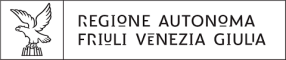 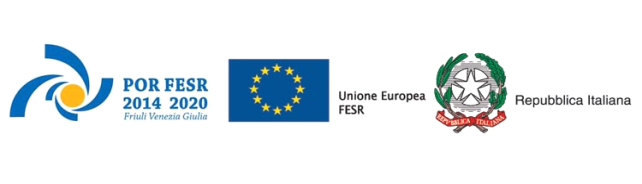 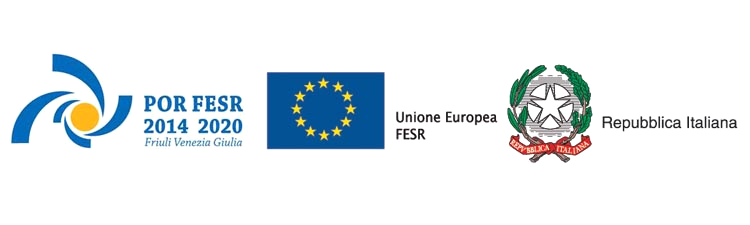 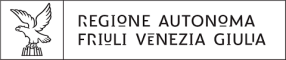 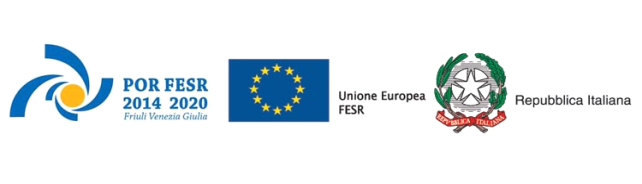 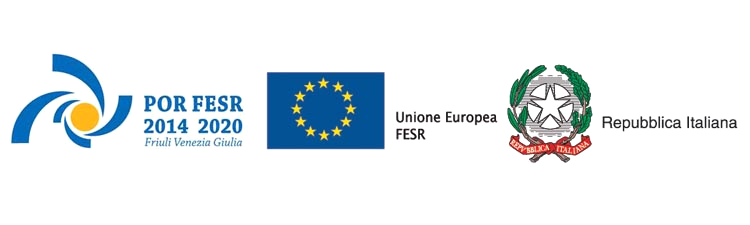 Relazione tecnico descrittiva - SEZIONE REALIZZATORI COORDINATORE TECNICO DELL’OPERAZIONEStato di avanzamento attuativo del programma personalizzato di pre-incubazione e incubazione d’impresaRelazione tecnico descrittiva - SEZIONE REALIZZATORI INCUBATORE CERTIFICATO PREPOSTOStato di avanzamento attuativo del programma personalizzato di pre-incubazione e incubazione d’impresaDenominazione progetto:“XXXXXXXXXXXXXXXXXXXXXXX”Anagrafica dell’OperazioneAnagrafica dell’OperazioneModulo operativo n° :Periodo:dal …………. al …………..Prat. n. (MIC):Codice (CUP): Codice (RNA - COR):N. Repertorio regionale:Prot. ___/CONVAnagrafica del documentoAnagrafica del documentoTipo di documentoRelazione tecnico descrittivaNumero del documento:nn.Data del documentogg/mm/aaaaDenominazione progetto:“XXXXXXXXXXXXXXXXXXXXXXX”DESCRIZIONE DELL’ATTIVITÀ DI COORDINAMENTO TECNICO OPERATIVO DEI SERVIZI DI SVILUPPO IMPRENDITORIALE – ART. 8, COMMA 1, LETTERA a)Descrizione attività progettuale svoltaACQUISIZIONE DEI SERVIZI ACCESSORI ALLO SVILUPPO IMPRENDITORIALE di cui all’articolo 8, comma 1, lettera b)SÌ/NO (se Sì, compilare la sezione descrittiva sotto riportata)DESCRIVERE L’ATTIVITÀ DI ACQUISIZIONE DEI SERVIZI ACCESSORI ALLO SVILUPPO IMPRENDITORIALE – ARTICOLO 8, COMMA 1, LETTERA b) DEL BANDODescrizione attività progettuale svolta. Evidenziare qui eventuali modifiche alle attività rispetto a quanto definito nel cronoprogramma (es. variazioni temporali delle spese).Denominazione progetto:“XXXXXXXXXXXXXXXXXXXXXXX”DESCRIZIONE DELL’ATTIVITÀ DI REALIZZAZIONE DEI SERVIZI DI SVILUPPO IMPRENDITORIALE - ARTICOLO 8, COMMA 1, LETTERA a)Descrizione attività progettuale svoltaDESCRIZIONE DELL’ATTIVITÀ DI REALIZZAZIONE DEI SERVIZI DI SVILUPPO IMPRENDITORIALE - ARTICOLO 8, COMMA 1, LETTERA a)SÌ/NO (se Sì, compilare le sezioni descrittive sotto riportate)ELENCO DEI SERVIZI DI SVILUPPO IMPRENDITORIALE - ARTICOLO 8, COMMA 1, LETTERA a)SERVIZIO 1SERVIZIO 2…NOME SERVIZIOCODICE NUMERICODESCRIZIONE ATTIVITÀ SVOLTADESCRIZIONE DEI RISULTATI OTTENUTIEVENTUALI ALLEGATIRaccomandati per i servizi cod. num.: 2.2.1.1, 2.2.1.2, 2.2.1.3, 2.2.2.2NOME SERVIZIOCODICE NUMERICODESCRIZIONE ATTIVITÀ SVOLTADESCRIZIONE DEI RISULTATI OTTENUTIEVENTUALI ALLEGATIRaccomandati per i servizi cod. num.: 2.2.1.1, 2.2.1.2, 2.2.1.3, 2.2.2.2